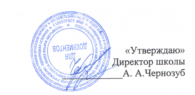 МБОУ «Однолуцкая ООШ имениГероя Советского Союза И. И. Аверьянова»Меню на 03.02.2021 г. для обучающихся 1-4 классов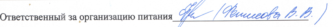 Наименование приёма пищи Наименование блюдаМасса порции(обязательно)Калорийность порции(обязательно)ЦенаЗавтракКаша рисовая1501766,87Какао с молоком2001447,09Хлеб пшеничный с маслом20/51234,73Яблоко 100478,4Обед Суп картофельный с фрикадельками25094,26,41Макаронные изд. отварные150144,92,82Сосиска отварная8090,415,88Компот из с/ф 2001102,04Хлеб ржаной 50871,93Хлеб пшеничный40464,00ИТОГО:60,17